§1952-A.  Payment of tax on vehicles and recreational vehiclesThe tax imposed by this Part on the sale or use of any vehicle, snowmobile, all-terrain vehicle or watercraft must, except where the dealer has collected the tax in full, be paid by the purchaser or other person seeking registration of the vehicle, snowmobile, all-terrain vehicle or watercraft at the time and place of registration. In the case of vehicles, the tax must be collected by the Secretary of State and transmitted to the Treasurer of State as provided by Title 29‑A, section 409.  In the case of watercraft, snowmobiles and all-terrain vehicles, the tax must be collected by the Commissioner of Inland Fisheries and Wildlife and transmitted to the Treasurer of State as provided by Title 12, sections 13002 to 13005.  [PL 2005, c. 218, §26 (AMD).]SECTION HISTORYPL 1975, c. 702, §6 (NEW). PL 1989, c. 588, §C5 (AMD). RR 1991, c. 1, §51 (COR). PL 1991, c. 586, §6 (AMD). PL 1995, c. 65, §A143 (AMD). PL 1995, c. 65, §§A153,C15 (AFF). PL 1995, c. 467, §18 (AMD). PL 1995, c. 625, §A50 (AMD). PL 2003, c. 414, §B64 (AMD). PL 2003, c. 414, §D7 (AFF). PL 2003, c. 614, §9 (AFF). PL 2005, c. 218, §26 (AMD). The State of Maine claims a copyright in its codified statutes. If you intend to republish this material, we require that you include the following disclaimer in your publication:All copyrights and other rights to statutory text are reserved by the State of Maine. The text included in this publication reflects changes made through the First Regular and First Special Session of the 131st Maine Legislature and is current through November 1, 2023
                    . The text is subject to change without notice. It is a version that has not been officially certified by the Secretary of State. Refer to the Maine Revised Statutes Annotated and supplements for certified text.
                The Office of the Revisor of Statutes also requests that you send us one copy of any statutory publication you may produce. Our goal is not to restrict publishing activity, but to keep track of who is publishing what, to identify any needless duplication and to preserve the State's copyright rights.PLEASE NOTE: The Revisor's Office cannot perform research for or provide legal advice or interpretation of Maine law to the public. If you need legal assistance, please contact a qualified attorney.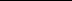 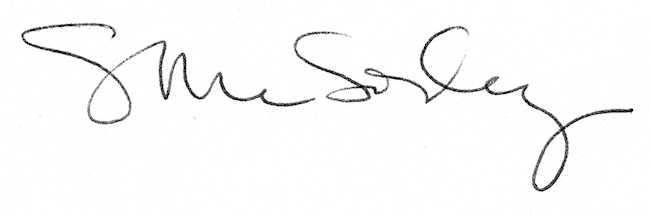 